§1959.  Enforcement of orders and judicial review1.  Complaint.  The board shall have power to complain to the Superior Court for the enforcement of its orders made under sections 1958 and 1965 and for appropriate temporary relief or restraining order, and shall file in the court the original or certified copy of the entire record in the proceeding, and shall cause notice of such complaint to be served upon such person, and said court shall thereupon have jurisdiction of the proceeding and of the question determined therein, and shall have power to grant such temporary relief or restraining order as it deems just and proper, and to make and enter a judgment enforcing, modifying and enforcing as so modified, or setting aside in whole or in part, the order of the board. No objection that has not been urged before the board may be considered by the court, unless the failure or neglect to urge such objection shall be excused because of extraordinary circumstances. The findings of the board with respect to questions of fact, if supported by substantial evidence on the record considered as a whole, shall be conclusive. If either party shall apply to the court for leave to adduce additional evidence and shall show to the satisfaction of the court that such additional evidence is material and that there were reasonable grounds for the failure to adduce such evidence in the hearing before the board, the court may order such additional evidence to be taken before the board and to be made a part of the record. The board may modify its findings as to the facts, or make new findings, by reason of additional evidence so taken and filed, and it shall file such modified or new findings, which findings with respect to questions of fact if supported by substantial evidence on the record considered as a whole shall be conclusive, and shall file its recommendations, if any, for the modification or setting aside of its original order.[PL 1987, c. 155, §16 (AMD).]2.  Appeal. [PL 1977, c. 694, §284 (RP).]3.  Stay.  The provisions of Title 5, section 11004, shall govern with respect to any application for a stay of an order of the board.[PL 1987, c. 155, §17 (AMD).]4.  Procedure. [PL 1977, c. 694, §286 (RP).]5.  Penalties.  In an action to enforce an order or in a separate action, the board may seek civil penalties for violation of this article.  In any such action, a violation shall be punishable by a civil penalty of not more than $5,000.  When the violation is a refusal to bargain under section 1958 or an unfair practice under section 1965, each day that such conduct occurred shall constitute a separate violation.  If a qualified association is found to have committed a violation under sections 1958 and 1965, and if a civil penalty is imposed, and if the court finds that the association is unable to pay the civil penalty, the court shall instead issue an order suspending for one year the association's rights as a qualified association under this article.[PL 1987, c. 155, §18 (NEW).]SECTION HISTORYPL 1973, c. 621, §1 (NEW). PL 1973, c. 788, §54 (AMD). PL 1977, c. 694, §§284-286 (AMD). PL 1987, c. 155, §§16-18 (AMD). The State of Maine claims a copyright in its codified statutes. If you intend to republish this material, we require that you include the following disclaimer in your publication:All copyrights and other rights to statutory text are reserved by the State of Maine. The text included in this publication reflects changes made through the First Regular and First Special Session of the 131st Maine Legislature and is current through November 1. 2023
                    . The text is subject to change without notice. It is a version that has not been officially certified by the Secretary of State. Refer to the Maine Revised Statutes Annotated and supplements for certified text.
                The Office of the Revisor of Statutes also requests that you send us one copy of any statutory publication you may produce. Our goal is not to restrict publishing activity, but to keep track of who is publishing what, to identify any needless duplication and to preserve the State's copyright rights.PLEASE NOTE: The Revisor's Office cannot perform research for or provide legal advice or interpretation of Maine law to the public. If you need legal assistance, please contact a qualified attorney.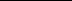 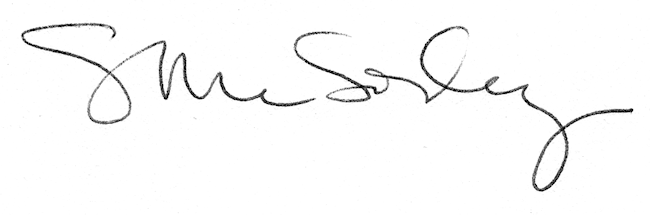 